PERMOHONAN SEMINAR HASIL RISETDAN KARYA PUBLIKASIKepada, Kepala Program Studi Magister Pendidikan Guru Sekolah DasarPascasarjana UNSTesis dengan judul:“............................................................................................................................................................................................”Disusun Oleh:Nama	: .............................................Nomor Induk Mahasiswa	: .............................................Program Studi 	: Magister Pendidikan Guru Sekolah DasarTelah memenuhi syarat untuk dilanjutkan ke tahap seminar hasil riset dan karya publikasi. Berdasarkan kesepakatan waktu dengan tim pembimbing, maka penilaian kami usulkan pada:Hari, tanggal 	: .......................................Waktu	: .......................................Tempat 	: Ruang....... Lantai..........	  Gedung Pascasarjana UNS Demikian, atas perhatiannya disampaikan terima kasih. No	:	         /UN27.20.2.20/DT/2018                                   Surakarta, ....................2018       Lamp.	:	1 (satu) berkasHal	:	Permohonan Penerbitan SK Seminar Hasil Riset dan Karya PublikasiYth. Wakil Direktur Bidang AkademikPascasarjanaUniversitas Sebelas Maret Surakartadi tempatBersama ini kami usulkan nama-nama Dosen Penguji Seminar Hasil Riset dan Karya Publikasi Mahasiswa sebagai berikut:Sebagai legalitas Dosen Penguji dalam menjalankan tugas, mohon segera diterbitkan SK Penguji Seminar Hasil Riset dan Karya Publikasi.Demikian surat permohonan ini disampaikan. Atas perhatian dan kebijaksanaanya diucapkan terima kasih.      Kepala Prodi Magister PGSDDr. Riyadi, S.Pd, M.Si. NIP. 196701161994021001 SURAT KETERANGAN STATUS PUBLIKASI JURNALNo :           /UN27.20.2.20/DP/2018Tim Verifikasi  Publikasi Pascasarjana UNS dengan ini menerangkan bahwa publikasi jurnal mahasiswa :Nama	: ........................................NIM	: ........................................Program Studi	: Magister Pendidikan Guru Sekolah DasarNama Tim Promotor/Tim Pembimbing : ........................................................................Judul Makalah/Artikel	: ................................................................................  Nama Jurnal 	:  ..............................................................................Status pada tahapan publikasi: 	naskah makalah/artikel (manuscript) belum dikirimsudah dikirim (submitted)sudah direview (in review)sudah diterima (accepted)sudah terbit (published), pada edisi penerbitan:………………………………………………..Bahwa berdasarkan hasil verifikasi yang dilaksanakan pada Hari/tanggal: .................................................................................................................................Status jurnal tersebut termasuk kategori *:  Catatan:  .....................................................................................................................................	.....................................................................................................................................Demikian surat keterangan ini supaya dapat dipergunakan sebagaimana mestinya.SURAT KETERANGAN STATUS PROSIDING SEMINARNo :           /UN27.20.2.20/DP/2018Tim Verifikasi Publikasi  Pascasarjana UNS dengan ini menerangkan bahwa Prosiding Seminar mahasiswa :Nama	: .......................................NIM	: .......................................Program Studi	: Magister Pendidikan Guru Sekolah DasarNama Tim Promotor/Tim Pembimbing :..................................................................................Judul Makalah	: ..........................................................................................Nama Seminar 	: .........................................................................................Status makalah pada seminar dan prosiding :naskah makalah (manuscript) belum dikirim sudah dikirim (submitted) / masuk dalam daftar registrasi pemakalah seminarsudah dipresentasikan dalam seminar dengan bukti sertifikat dan buku kumpulan abstraksudah dipresentasikan dalam seminar dan diterbitkan dalam prosiding No. .......... halaman .............. tahun ...............Bahwa berdasarkan hasil verifikasi yang dilaksanakan pada:Hari/tanggal 	: ........................................................................................................Seminar/Prosiding tersebut berstatus:Catatan:  .....................................................................................................................................	.....................................................................................................................................Demikian surat keterangan ini supaya dapat dipergunakan sebagaimana mestinya.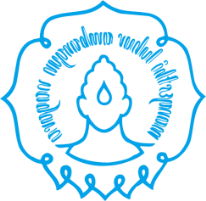 KEMENTERIAN RISET, TEKNOLOGI, DAN PENDIDIKAN TINGGIUNIVERSITAS SEBELAS MARETPASCASARJANA PROGRAM STUDI MAGISTER PENDIDIKAN GURU SEKOLAH DASARJl. Ir. Sutami 36A, Kentingan, Surakarta, 57126Telp/Fax. (0271) 645994, Fax. (0271) 645994, Website: http://www.pasca.uns.ac.id KEMENTERIAN RISET, TEKNOLOGI, DAN PENDIDIKAN TINGGIUNIVERSITAS SEBELAS MARETPASCASARJANA PROGRAM STUDI MAGISTER PENDIDIKAN GURU SEKOLAH DASARJl. Ir. Sutami 36A, Kentingan, Surakarta, 57126Telp/Fax. (0271) 645994, Fax. (0271) 645994, Website: http://www.pasca.uns.ac.id FPM-SH-01Surakarta,...................2018Mengetahui,Pembimbing Utama .........................................NIP. ................................Mahasiswa .......................................NIM. .........................Pembimbing Pendamping ..........................................NIP. .................................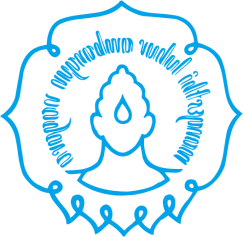 KEMENTERIAN RISET, TEKNOLOGI, DAN PENDIDIKAN TINGGIUNIVERSITAS SEBELAS MARETPASCASARJANAPROGRAM STUDI MAGISTER PGSDJalan Ir. Sutarmi Nomor 36A Kentingan, Surakarta 57126, Telp./Fax.(0271)632450Website: http://pasca.uns.ac.id ; E-mail: pasca@uns.ac.idNama :....................................................................................Nomor Induk Mahasiswa:....................................................................................Ketua Penguji:Prof. Dr.Agr.Sc. Ir. Vita Ratri Cahyani, M.P.Anggota Penguji:........................................................................................................................................................................Hari/tanggal : ....................................................................................Waktu :....................................................................................Tempat:Gedung Pascasarjana (Baru), UNS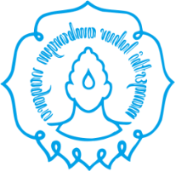 KEMENTERIAN RISET, TEKNOLOGI, DAN PENDIDIKAN TINGGIUNIVERSITAS SEBELAS MARETPASCASARJANA PROGRAM STUDI MAGISTER PENDIDIKAN GURU SEKOLAH DASARJl. Ir. Sutami 36A, Kentingan, Surakarta, 57126 , Telp/Fax. (0271) 645994, Fax. (0271) 645994 ABCD::::Jurnal Internasional terindeks ScopusJurnal Internasional tidak terindeks ScopusJurnal Nasional terakreditasi Jurnal Nasional tidak terakreditasiEF::Predatory Stand alone Journal menurut Beall’s List (per 11 Januari 2017)Predatory Publisher Menurut Beall’s List (per 11 Januari 2017)Mengetahui, Kaprodi Magister PGSDDr. Riyadi, S.Pd, M.Si. NIP. 196701161994021001Surakarta, Promotor/Pembimbing Utama.................................................NIP. ........................................KEMENTERIAN RISET, TEKNOLOGI, DAN PENDIDIKAN TINGGIUNIVERSITAS SEBELAS MARETPASCASARJANA PROGRAM STUDI MAGISTER PENDIDIKAN GURU SEKOLAH DASARJl. Ir. Sutami 36A, Kentingan, Surakarta, 57126 , Telp/Fax. (0271) 645994, Fax. (0271) 645994 AB::Seminar/Prosiding Internasional terindeks ScopusSeminar/Prosiding Internasional tidak terindeks ScopusCDF:::Seminar/Prosiding NasionalSeminar/Prosiding RegionalSeminar/Prosiding Lokal PTMengetahui, Kaprodi Magister PGSDDr. Riyadi, S.Pd, M.Si. NIP. 196701161994021001Surakarta, Promotor/Pembimbing Utama.................................................NIP. ........................................